ОСТЕРЕГАЙТЕСЬ ДЕСТРУКТИВНЫХ РЕЛИГИОЗНЫХ ТЕЧЕНИЙ!Деструктивные религиозные течения представляют угрозу общественной безопасности, институту брака и семьи, физическому и психическому здоровью человека.Их приверженцы:отрицают национальные ценности, традиции и обычаи всех этносов, проживаюших в Казахстане (в т.ч. празднование Наурыза, национальные обряды «бет ашар», «сәлем салу», чтение Корана по усопшим и др.);агрессивно настроены к светским государствам, светскому образу жизни;проявляют неуважение к государственым праздникам и государственым символам;не признают мазхабы (религиозные школы, укоренившиеся в Центральной Азии и других регионах мусульманского мира), в том числе ханафитский мазхаб, которого придерживается большинство мусульман Казахстана;считают последователей традиционного для Казахстана ислама отступниками от веры, проявляют нетерпимость к представителям других религий и людям, не исповедующим никакой религии;агрессивно настроены к современным видам культуры и искусcтва (музыка, балет, изобразительное искусство и др.);отказываются исполнять обязанности, установленные  законодательством (служение в армии, получение обязательнного среднего образования и др.); отказываются от отдельных видов медицинских процедур (переливание крови, вакцинация, трансплантация органов и др.);призывают не посещать отдельные учебные предметы, ведущиеся в организациях образования (биология, физическая культура, пение, рисованиеи др.).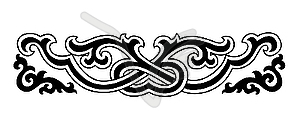 Комитет по делам религий МДРГО РКДЕСТРУКТИВТІ ДІНИ АҒЫМДАРДАНСАҚ БОЛЫҢЫЗ!Деструктивті діни ағымдар қоғамдық қауіпсіздікке, неке және отбасы институтына, адам денсаулығына қатер төндіреді.Олардың жақтастары:Қазақстанда тұратын барлық этностардың ұлттық құндылықтары мен салт-дәстүрлерін (Наурыз мейрамын тойлауды, қазақ халқының «бет ашар», «сәлем салу» салттарын, өмірден озған жандарға Құран бағыштауды және т.б.) жоққа шығарады;зайырлы мемлекеттерге және зайырлы өмір сүру салтына қарсылық танытады;мемлекеттік рәміздерді және мемлекеттік мерекелерді құрметтемейді; мазхабтарды (Орталық Азияда және мұсылман әлемінің басқа да аймақтарында орныққан діни мектептерді), оның ішінде Қазақстанның көпшілік мұсылмандары ұстанатын ханафи мазхабын жоққа шығарады; дәстүрлі исламды ұстанатын мұсылмандарды күпірлік жасайды да айыптайды, өзге діндердің өкілдері мен дінді ұстанбайтын адамдарға төзімсіздік танытады;заманауи мәдениет және өнер түрлеріне (музыка, балет, бейнелеу өнері және т.б.) өшпенділік танытады;заңда белгіленген міндеттерді (әскерде қызмет ету, міндетті орта білім алу және т.б.)орындаудан бас тартады;медициналық рәсімдердің кейбір түрлерінен (қан құю, вакцинация, ағза мүшелерін трансплантациялау және т.б.) бас тартады;білім мекемелеріндегі жекелеген пәндерге (биология, дене шынықтыру, ән-күй, сурет салу және т.б.) қатыспауға шақырады.ҚР ДІАҚМ Дін істері комитеті